ASC REPORT: Hvannasund S A-21 /2022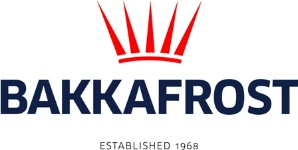 Site infoASC certification23-01-2019Start of production cycle05-12-2022End of production cycleongoingReport last updated03-05-2024Estimated unexplained gain ongoingWildlife interactions – overviewNumberBirds0Mammals0Number of escaped fish0Wildlife interactions –birdsWildlife interactions –birdsDate of incidentNumberSpeciesCauseN/A0Wildlife interactions – mammalsWildlife interactions – mammalsDate of incidentNumberSpeciesCauseN/A0Wildlife interactions – Fish escapesWildlife interactions – Fish escapesDate of incidentNumberCauseN/A0Fish Health SurveillanceFish Health SurveillanceSuspicious Unidentifiable transmissible agentSuspicious Unidentifiable transmissible agentNoneDetection of OIE – notifiable diseaseDetection of OIE – notifiable diseaseNoneLiceDateAverage lice number(number of mature female/fish)Average lice number(number of mature female/fish)Average lice number(number of motile/fish)02-01-20230,000,0016-01-20230,000,0030-01-20230,030,0313-02-20230,070,0727-02-20230,060,0613-03-20230,070,0727-03-20230,090,0904-04-20230,050,0518-04-20230,050,0502-05-20230,060,0608-05-20230,0750,07516-05-20230,090,090,2524-05-20230,040,040,1730-05-20230,120,120,2306-06-20230,190,190,1913-06-20230,150,150,2720-06-20230,230,230,5827-06-20230,060,060,1704-07-20230,090,090,3411-07-20230,180,180,4318-07-20230,210,210,3225-07-20230,140,140,2308/08/20230,090,090,3422/08/20230,260,261,1729/08/20230,550,551,0312-09-20230,160,160,3226-09-20230,230,230,5610.10.20230,530,530,7518.10.20230,890,891,1601-11-20230,120,120,0215-11-20230,210,211,2629-11-20230,870,871,1813-12-20230,090,090,1227-12-20230,120,120,5210-01-20230,420,420,9024-01-20230,330,330,3507-02-20240,350,350,4721-02-20240,430,430,4328-02-20240,450,450,8806-03-20240,390,390,6112-03-20240,350,350,8020-03-20240,250,251,1226-03-20240,280,281,5803-04-20240,550,551,4709-04-20240,640,641,4917-04-20240,080,080,6630-04-20240,000,000,10